Сумська міська радаВиконавчий комітетРІШЕННЯвід  24.06.2022 № 244Про розгляд скарги громадянки Конотоп І.О. від 06.06.2022 на постанову адміністративної комісії при виконавчому комітеті Сумської міської ради від 23.05.2022 № 288 	Розглянувши скаргу громадянки Конотоп Ірини Олександрівни від 06.06.2022 про скасування постанови адміністративної комісії при виконавчому комітеті Сумської міської ради від 23.05.2022 № 288, відповідно до статей 288, 289, 293 Кодексу України про адміністративні правопорушення, керуючись статтею 40 Закону України «Про місцеве самоврядування в Україні», виконавчий комітет Сумської міської радиВИРІШИВ:1. Скаргу громадянки Конотоп Ірини Олександрівни від 06.06.2022 на постанову адміністративної комісії при виконавчому комітеті Сумської міської ради від 23.05.2022 № 288 залишити без задоволення.2. Постанову адміністративної комісії при виконавчому комітеті Сумської міської ради від 23.05.2022 № 288 залишити без змін.3. Про прийняте рішення повідомити громадянку Конотоп Ірину Олександрівну.Міський голова							О.М. Лисенко Манжара 700-666          Розіслати: Качановій О.М. Чайченку О.В., Бондаренку М.ЄРішення доопрацьовано і вичитано, текст відповідає оригіналу прийнятого рішення та вимогам статей 6-9 Закону України «Про доступ до публічної інформації» та Закону України «Про захист персональних даних»Проект рішення виконавчого комітету Сумської міської ради «Про розгляд скарги громадянки Конотоп І.О. від 06.06.2022 на постанову адміністративної комісії при виконавчому комітеті Сумської міської ради від 23.05.2022 № 288»був завізований:Начальник правового управління                                                 О.В. Чайченко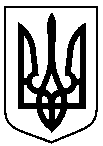 	посадаПрізвище та ініціали осіб, які завізували проект рішення виконавчого комітету Сумської міської ради Начальник правового управлінняО.В. ЧайченкоПерший заступник міського головиМ.Є. БондаренкоНачальник відділу протокольної роботи та контролю Л.В. МошаКеруючий справами виконавчого комітетуЮ.А. Павлик 